به نام خداپرسشنامه استاندارد بازخورد 360پرسشنامه استاندارد بازخورد360  شامل دو بخش می باشد که بخش اول 4 سوال و بخش دوم 6 سوال می باشد. و هدف آن بررسی نگرش های کارکنان در مورد باز خورد 360 درجه می باشد .تعریف مفهومی متغیر پرسشنامه بازخورد 360 درجه نوعى نظام ارزشیابی است كه به صورت گروهى انجام مى شود و تمامى مشتریان مستقیم و غیرمستقیم فرد در سازمان اعم از رئیس، مرئوس و همكاران در این فرآیند شركت مى كنند تا برداشتى واقعى از عملكرد شغلى ارائه كنند (پورسلطانی و همکاران،1389).مقیاس  پرسشنامه این پرسشنامه بر اساس مقیاس لیکرت (موافقم،1؛ نه موافقم نه مخالف،2؛مخالفم؛3) میباشد. ( توجه مقیاس لیکرت در انتهای پرسشنامه کاملا توضیح داده شده است.)موافقممخالفم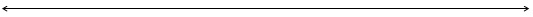 مدل بازخورد 360توجه شکل زیر یک مدل آماده بر تحقیق شما میباشد در صورتی که تحقیق شما از دو متغیر تشکیل شده است مدل خالی را با  مشاهده مدل تکمیل شده پر کنید و در صورتی که تحقیق شما فقط یک متغیر دارد مدل خالی و فلش را پاک کنید.نمره گذاری پرسشنامه این پرسشنامه بر اساس طیف لیکرت می باشد که از 1 تا 3 نمره گذاری شده است.به دو طریق می توان از  تحلیل این پرسشنامه استفاده کردتحلیل بر اساس مولفههای پرسشنامهتحلیل بر اسا س میزان نمره به دست آمدهتحلیل بر اساس مولفه های پرسشنامه به این ترتیب که ابتدا پرسشنامهها را بین جامعه خود تقسیم و پس از تکمیل پرسشنامهها داده  ها را وارد نرم افزار اس پی اس اس کنید. البته قبل از وارد کردن داده ها شما باید پرسشنامه را در نرم افزار اس پی اس اس تعریف کنید و سپس شروع به وارد کردن داده ها کنید. چگونگی کار را برای شفافیت بیشتر به صورت مرحله به مرحله توضیح می دهیممرحله اول. وارد کردن اطلاعات تمامی سوالات پرسشنامه ( دقت کنید که شما باید بر اساس طیف لیکرت عمل کنید مثلا اگر شخصی سوال 7 پرسشنامه را خیلی کم انتخاب کرده است شما باید در پرسشنامه در جلوی سوال 7 عدد 1 ( خیلی کم ) را بگذارید.مرحله دوم. پس از وارد کردن داده های همه سوالات، سوالات مربوط به هر مولفه را کمپیوت(compute) کنید. مثلا اگر مولفه اول X و سوالات  آن 1 تا 7 است شما باید سوالات 1 تا 7 را compute کنید تا مولفه x ایجاد شود.به همین ترتیب همه مولفه ها را ایجاد کنید و پس از این کار  در نهایت شما باید همه مولفه ها  که ایجاد کردید را با هم compute کنید تا این بار متغیر اصلی تحقیق به وجود بیاید که به طور مثال متغیر مدیریت دانش یا ... است.مرحله سوم. حالا شما هم مولفهها را به وجود آورده اید و هم متغیر اصلی تحقیق را؛ حالا می توانید از گرینه  آنالیز  هر آزمونی که می خواهید برای این پرسشنامه( متغیر) بگیرید.مثلا می توانید آزمون توصیفی( میانگین، انحراف استاندارد، واریانس) یا می توانید آزمون همبستگی را با یک  متغیر دیگر  بگیرید.تحلیل بر اساس میزان نمره پرسشنامه بر اساس این روش از تحلیل شما نمرههای به دست آمده را  جمع کرده و سپس بر اساس جدول زیر قضاوت کنید.توجه داشته باشید میزان امتیاز های زیر برای یک پرسشنامه است در صورتی که به طور مثال شما 10 پرسشنامه داشته باشید باید امتیاز های زیر را ضربدر 10 کنیدمثال: حد پایین نمرات پرسشنامه به طریق زیر بدست آمده استتعداد سوالات پرسشنامه* 1 = حد پایین نمرهدر صورتی که نمرات پرسشنامه بین 10 تا 15 باشد،  میزان بازخورد 360 در این جامعه ضعیف می باشد.در صورتی که نمرات پرسشنامه بین 15 تا 20 باشد، میزان بازخورد 360 در سطح متوسطی می باشد.در صورتی که نمرات بالای 20 باشد، میزان بازخورد 360 بسیار خوب می باشد.روایی و پایایی پرسشنامه قابلیت اعتماد یا پایایی یک ابزار عبارت است از درجه ثبات آن در اندازه گیری هر آنچه اندازه میگیرد یعنی  اینکه ابزار اندازهگیری در شرایط یکسان تا چه اندازه نتایج یکسانی به دست میدهد.روایی پرسشنامه با استفاده از نظرات اساتید راهنما و مشاور، خوب ارزیابی و تایید شده است.پایایی این پرسشنامه توسط پور سلطانی و همکاران(1389) با آزمون آلفای کرونباخ با استفاده از نرم افزار  بالای spss  بدست آمده است که به طبق زیر می باشد.منبع:پور سلطانی،حسین و همکاران(1389). تعیین اعتبار و پایایی مقیاس بازخورد 360 درجه برای رهبری در مدیریت ورزشی،مجله پژوهش در علوم ورزشی،شماره 29مخالفمنه موافقم نه مخالفموافقمگزینه321امتیازاطلاعات شما روی نتیجه پژوهش موثر خواهد بود؛ پس لطفا با دقت و بدون جهت گیری به سوالات پاسخ دهیداطلاعات شما روی نتیجه پژوهش موثر خواهد بود؛ پس لطفا با دقت و بدون جهت گیری به سوالات پاسخ دهیداطلاعات شما روی نتیجه پژوهش موثر خواهد بود؛ پس لطفا با دقت و بدون جهت گیری به سوالات پاسخ دهیداطلاعات شما روی نتیجه پژوهش موثر خواهد بود؛ پس لطفا با دقت و بدون جهت گیری به سوالات پاسخ دهیداطلاعات شما روی نتیجه پژوهش موثر خواهد بود؛ پس لطفا با دقت و بدون جهت گیری به سوالات پاسخ دهیداطلاعات شما روی نتیجه پژوهش موثر خواهد بود؛ پس لطفا با دقت و بدون جهت گیری به سوالات پاسخ دهیداطلاعات شما روی نتیجه پژوهش موثر خواهد بود؛ پس لطفا با دقت و بدون جهت گیری به سوالات پاسخ دهیداطلاعات شما روی نتیجه پژوهش موثر خواهد بود؛ پس لطفا با دقت و بدون جهت گیری به سوالات پاسخ دهیداطلاعات شما روی نتیجه پژوهش موثر خواهد بود؛ پس لطفا با دقت و بدون جهت گیری به سوالات پاسخ دهیدسن20-2526-3031-3535 به بالامیزان تحصیلاتدیپلم و پاینترفوق دیپلملیسانسکارشناسی و بالاترسابقه خدمت5 سال و کمتر6 تا 10سال11 تا15سالبیشتر از 15 سالجنسیتزنزنزنمردمردمردایمیلبرای اطلاع از نتایج تحقیق( اختیاری) برای اطلاع از نتایج تحقیق( اختیاری) برای اطلاع از نتایج تحقیق( اختیاری) برای اطلاع از نتایج تحقیق( اختیاری) برای اطلاع از نتایج تحقیق( اختیاری) برای اطلاع از نتایج تحقیق( اختیاری) برای اطلاع از نتایج تحقیق( اختیاری) برای اطلاع از نتایج تحقیق( اختیاری) سوالات	 موافقمنه موافقم      نه مخالفممخالفمسوالات	 سوالات	 1231 -  بازخورد 360 درجه برای توسعه شخصی و حرفه ای من مفید بوده است.2- معیارهایی که من ازطریق آنها ارزیابی شدم، معتبر و مرتبط با نقش من بودند.3- برگزاری جلسه با یک مشاور خارجی جهت بحث درباره بازخور من، به من کمک کرد تا عملکردم را تغییر دهم و بر نیازهای توسعه ای متمرکز شوم.4- من احساس می کنم که فرایند بازخور 360 درجه ای برای توسعه من به عنوان یک مدیر مفید است.5- من معتقدم که عملکرد من به دلیل بازخور 360 درجه بهبود یافته است.6- فرایند بازخور 360 درجه به من انگیزه می دهد تا خودم را توسعه دهم.موافقمنه موافقم      نه مخالفممخالفماقدامات انجام شده پس از بازخورد1 – به دلیل بازخور 360 درجه، روش انجام کارم را تغییر داده ام.2- من خود را متعهد به انجام آموزش ها و توسعه هایی می دانم که باخور د360 درجه برای من ضروری تشخیص داده است.3- در انجام اقدامات توسعه و بهبود پس از دریافت بازخور، از من حمایت می شود.4- من در مورد پیامد بازخورد 360 درجه ام با مدیرم صحبت کرده ام.موافقمنه موافقم      نه مخالفممخالفمحد پایین نمره حد متوسط نمراتحد بالای نمرات102030نام متغیرمیزان آلفای کرونباخبازخورد 36098/0